 COMUNE DI SCIACCA 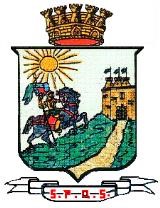 (Libero Consorzio dei Comuni di Agrigento) 3° SETTORE Patto di accreditamento per il servizio di assistenza all’autonomia ed alla comunicazione alunni con disabilità fisica, psichica e sensoriale frequentanti la  scuola materna, primaria e secondaria di primo gradoe/o  per il servizio di Assistenza igienico-personale per Alunni con disabilità di cui al comma 3 dell’art. 3 della legge 104/92, ad alta intensità di cura, certificata o da certificare dall’Unità Valutazione Multidisciplinare (UVM) od in possesso di altra documentazione, rilasciata dal medico specialista dell’ASP territorialmente competente, attestante l’alta intensità di cura, la cui assistenza non rientra nelle mansioni del personale ATA.Il Comune di Sciacca  , nella persona del Dirigente del 3° Settore _________________________ , nato a_____________________________codice fiscale_________________________________visti gli atti d’Ufficio RICONOSCE ED ACCREDITA per lo svolgimento del servizio di assistenza all’autonomia ed alla comunicazione alunni disabili scuola materna, primaria e secondaria di primo gradoe/o per il servizio di Assistenza igienico personale nelle scuole primarie e secondarie di 1° grado. L’Ente ………………………………..………………………………………., con sede in ……………………………, Via ……………………………………………, P.IVA ……………………………, CF. ………………………………………….. Legalmente rappresentata da ……………………………….. nato a ……………………………………………. il ………………., CF ……………………………………………,che accetta di accettare   i patti e le condizioni di cui al disciplinare  ed all’avviso pubblico approvato con determina n°     del       facenti parte integrante del presente atto;Art.1 Finalità del Patto Il presente patto ha per oggetto e regola l’erogazione del servizio di assistenza all’autonomia ed alla comunicazione alunni disabili scuola materna, primaria e secondaria di primo grado in favore degli alunni disabili gravi certificati ai sensi della L.104/92, ed aventi diritto, residenti nel Comune di Sciacca.La sottoscrizione del presente Patto di Accreditamento non comporta automaticamente l’erogazione dei servizi da parte del soggetto accreditato. Esso determina l’iscrizione all’albo dei soggetti accreditati per la fornitura dei servizi di cui al presente patto, tra cui i cittadini, aventi diritto alle prestazioni, potranno effettuare la loro scelta, secondo le modalità di cui ai successivi articoli, e la disponibilità del soggetto accreditato ad erogare, qualora ne venga fatta richiesta dall’Ufficio Pubblica Istruzione, i servizi per i quali è stato accreditato. Lo stesso patto non comporta, tuttavia, alcun obbligo da parte del Comune di Sciacca di richiedere alcuna prestazione di servizi al soggetto accreditato, essendo l’erogazione subordinata alla scelta dell’utente, senza, pertanto aver nulla a pretendere nei confronti del Comune di Sciacca qualora nessuna scelta venga effettuata nei suoi confronti. L’attivazione e lo svolgimento del servizio, così come quantificata nel numero di ore e nel numero di prestazioni settimanali nel disciplinare, nell’avviso e nei successivi articoli del presente patto, è altresì subordinata alle effettive risorse finanziarie disponibili stanziate nel bilancio comunale. Pertanto, qualora le risorse finanziarie non dovessero essere sufficienti a garantire le prestazioni, così come quantificate ed articolate nel disciplinare dei servizi, le stesse potranno subire variazioni in diminuzione senza pretesa alcuna da parte dei soggetti accreditati.Art.2 Oggetto e Caratteristiche dei servizi Il servizio oggetto del presente patto, meglio descritto nei contenuti, modalità di svolgimento, e professionalità nel disciplinare parte integrante del presente patto e che qui si intende integralmente riportato, è il seguente : • Assistenza all’autonomia ed alla comunicazione per come previsto dalla Legge n. 104/1992 e dalle normative vigenti in materia nei confronti di alunni con disabilità fisica, psichica e sensoriale.Art. 3 -Modalità di scelta ed erogazione dei servizi Sulla base della valutazione della documentazione prodotta dagli Istituti scolastici, e dell’esito del servizio di NPI del’Asp di Sciacca, verrà redatto elenco degli aventi diritto da parte dell’Ufficio Pubblica Istruzione del Comune di Sciacca . I familiari dell’alunno disabile avente diritto successivamente potranno esprimere la scelta dell’ente accreditato da cui ricevere il servizio.  Alla famiglia sarà consegnato l’elenco degli Enti accreditati e, per ciascuno di essi, la carta dei servizi e il progetto migliorativo proposto. Art. 4 Progetto Migliorativo L’affidatario si impegna ad eseguire il progetto migliorativo presentato unitamente all’istanza di accreditamento ed attinente alle prestazioni aggiuntive e migliorative per ciascun servizio, rispetto a quelle già determinate nel disciplinare, senza alcun costo aggiuntivo per il Comune. Ne consegue che gli oneri economici per la realizzazione del progetto migliorativo saranno interamente a carico del soggetto accreditato. La mancata esecuzione, anche parziale, delle prestazioni aggiuntive costituirà inadempimento contrattuale. Art. 5 Figure Professionali Per lo svolgimento dei servizi di cui al presente patto assicurerà l’impiego di personale in possesso dei requisiti e titoli professionali meglio specificati nel disciplinare dei servizi che qui si intendono integralmente riportati.Gli operatori dovranno attenersi ai compiti ed alle funzioni ad essi assegnati. In alcun modo le attività svolte potranno essere sostitutive o sovrapporsi alle altre professionalità presenti nella scuola. L’affidatario, all’atto della sottoscrizione del Patto, dovrà presentare all’Ufficio Pubblica Istruzione del Comune, l’elenco degli operatori da impiegare, i relativi titoli professionali posseduti ed i curriculum. ART 6.Obblighi del soggetto accreditato Con la stipula del presente patto il Soggetto accreditato accetta in ogni sua parte gli obblighi e le prescrizioni in esso previsti, ed altresì accetta in ogni sua parte il Disciplinare dei servizi. In particolare garantisce che i servizi di cui al presente Accreditamento dovranno essere espletati con la massima cura e diligenza, nel rispetto puntuale delle indicazioni di cui all’Avviso Pubblico e del Disciplinare dei servivi (entrambi parte integrante del presente patto e) e dovrà essere effettuato nel rispetto puntuale delle esigenze preventivamente rappresentate dagli utenti, e dagli Uffici competenti del Comune di Sciacca.Si obbliga e garantisce altresì: • che non avrà nulla da pretendere, a nessun titolo, da parte del Comune di Sciacca nel caso in cui non dovesse essere scelto da alcun utente ed, allo stesso modo, qualora i servizi assegnati dovessero subire variazioni in diminuzione nella loro quantificazione in ore e numero ; • che il servizio sarà fornito agli alunni disabili aventi titolo e residenti nel Comune di Sciacca rispettando i tempi di avvio previsti; • la partecipazione dei propri operatori, nei modi e nei tempi richiesti, a percorsi di formazione; • di comunicare la sede operativa, come sede di riferimento, con indicazione di recapiti telefonici e telematici; . il possesso della carta dei servizi; • di garantire personale qualificato; • di consegnare al momento della sottoscrizione dell’accreditamento, elenco del personale che sarà impegnato con indicazione per ciascuno dei titoli professionali posseduti, corredato da curriculum vitae • di fornire gli operatori di tesserino con foto riportante l’indicazione del soggetto accreditato, firma del Legale Rappresentante • di dare immediata comunicazione all’Ufficio Pubblica i rapporti interpersonali operatori/utenti; • di provvedere alla copertura assicurativa sugli infortuni degli operatori nonché la copertura assicurativa RC per danni a terzi durante l’esercizio delle prestazioni oggetto del servizio; • di mantenere i requisiti di idoneità organizzativo gestionali per l’erogazione di prestazioni dichiarati con la presentazione dell’istanza, l’impiego di personale qualificato, assunto nel rispetto del CCNL e di tutte le normative vigenti in materia; • che tutti gli operatori impiegati forniranno le prestazioni con diligenza e riservatezza, seguendo il principio della collaborazione con ogni altro operatore, ufficio o struttura con cui vengono a contatto per ragioni di servizio; essi dovranno, inoltre, tenere una condotta personale irreprensibile nei confronti dei minori assistiti. Il personale dipendente dovrà mantenere il segreto sui fatti e circostanze riguardanti il servizio e delle quali abbia avuto notizia durante l’espletamento o in funzione dello stesso. Il personale dovrà attenersi scrupolosamente a prestare esclusivamente le attività professionali richieste senza alcuna sovrapposizione o sostituzione del personale educativo della scuola. • A fornire relazione tecnica dell’attività svolta Art. 7Corrispettivi ed orario di servizioIl monte ore settimanale delle prestazioni, richieste per il servizio di assistenza all'autonomia ed alla comunicazione nelle scuole, viene assegnato a ciascun alunno con disabilità fisica e/o psichica  nella misura di 5 ore settimanali e per un massimo di 22 ore mensili e nella misura di 10 ore settimanali, per un massimo di 44 ore mensili per ciascun alunno con disabilità sensoraile della vista e dell’udito.Per quanto riguarda il servizio di Assistenza igienico personale, l’operatrice(tore non potrà superare le 20 ore settimanali da organizzare secondo le esigenze dei piccoli alunni.Le prestazioni di cui al presente disciplinare sono svolte in orario diurno, in un'articolazione oraria ricompresa tra le 8,00 e le 14,00, all'interno dell'orario scolastico, secondo accordi con la scuola e la famiglia, e dal Lunedì al venerdì, per un monte ore settimanali assegnate in favore di ciascun alunno di 5 ore, fatta eccezione per eventuali partecipazioni degli operatori ad attività extrascolastiche con gli alunni assistiti, previa autorizzazione del Servizio Pubblica Istruzione, purché rientranti nel monte orario previsto in favore dell'alunno. Nella stesura dell'orario di servizio per l'assistente all'autonomia ed alla comunicazione devono essere tenute in considerazioni le seguenti indicazioni: - Deve essere organizzato con l'orario di apertura della scuola, in accordo con la famiglia del studente con disabilità e con i docenti della classe; - Non deve prevedere interruzioni o deve essere ricercata nell'organizzazione dell'orario la continuità delle ore, evitando il più possibili buchi o interruzioni. L'eventuale permanenza dell'operatore presso la scuola non darà luogo alla corresponsione di alcun compenso. In caso di sospensione delle attività educative e delle lezioni, determinate dal consiglio di istituto, cause estranee all'impresa accreditata, la stessa dovrà darne notizia immediata all’Ufficio Pubblica Istruzione del Comune di Sciacca; tali giornate saranno considerate a tutti gli effetti, giornate di sospensione del servizio. L'Ente accreditato ha l'obbligo di comunicare all’Ufficio Pubblica Istruzione, preventivamente o in concomitanza, le eventuali variazioni dell'orario di lavoro di ogni operatore.Il conteggio delle ore sarà effettuato per quelle effettivamente lavorate e rese in favore dell’alunno nel limite del monte ore determinato.Le prestazioni non potranno comunque superare i limiti massimi settimanali indicati, per ciascuno, nel disciplinare dei servizi. Tali limiti potranno subire variazioni in diminuzione sulla base della disponibilità finanziaria dell’Ente, senza che l’Ente accreditato possa avere nulla a pretendere nei confronti del Comune di Sciacca.Il corrispettivo mensile per la prestazione del servizio sarà liquidato ad avvenuta rendicontazione delle ore di prestazioni effettivamente rese così come rilevato dal riepilogo mensile del monte ore effettuato, allegato alla fattura del mese di riferimento, corredata dalla documentazione dettagliatamente indicata nel disciplinare di servizio e previa verifica di regolarità contributiva.Art.8Tracciabilità Ai fini del rispetto della normativa sulla tracciabilità dei flussi finanziari il Soggetto accreditato, ai sensi della normativa vigente , ha indicato il seguente conto corrente dedicato: ………………………………………………………………….. specificando che la persona delegata ad operare su di esso è ……………………..…………………………………… nat....a ……………………… il ………….……… residente a ……………………………… Via …………………………………………………………………………….……… n……... C.F. ……………………………………………………………… Dove il Comune di Sciacca farà confluire le somme liquidate con riferimento al presente Accreditamento. Art. 9Controlli e verifiche Al fine di verificare il regolare svolgimento dei servizi oggetto del presente disciplinare, nonché l’efficacia e l’efficienza della gestione dei servizi medesimi, è facoltà del Comune di effettuare in qualsiasi momento,  verifiche delle prescrizioni contenute nel Disciplinare, nell’Avviso e nel presente Patto di Accreditamento. Resta inoltre facoltà dell’Amministrazione Comunale richiedere in qualsiasi momento, in aggiunta alle relazioni già previste, informazioni sul regolare svolgimento dei servizi e attuare controlli a campione presso le scuole e le famiglie. E’ data inoltre facoltà alle famiglie di inoltrare reclami ed osservazioni sull’espletamento dei servizi, rispetto alle quali sarà compito dell’ufficio dei servizi sociali verificare la fondatezza e riferire all’Ente accreditato, il quale sarà chiamato a fornire giustificazioni. Art. 10Decadenza dall’Albo Sarà disposta la decadenza all’albo (ovvero la cancellazione dall’albo) in caso di: - Sopravvenire di circostanze che comportino il venir meno dei requisiti di cui all’art.80 del decreto legislativo n.50/2016 Inadempimento grave degli obblighi del patto di accreditamento. Il Comune contesta l’inadempimento grave con nota scritta da inoltrare a mezzo pec. La Ditta può produrre osservazioni entro dieci giorni. Rimane insindacabile il giudizio dell’Amministrazione ed è precluso alla ditta qualunque ulteriore ricorso. Art. 11Penalità Il Comune, a tutela delle norme contenute nel presente Patto e nel Disciplinare del Servizio, si riserva la facoltà di applicare penalità, fatto salvo l’obbligo della eliminazione delle carenze o inadempienze contestate, e comunque nei seguenti casi:   - caso in cui, per qualsiasi motivo imputabile all’aggiudicatario e da questo non giustificato, il servizio non sia espletato, anche per un solo giorno, o non sia conforme da quanto previsto dal presente Avviso;  - mancata effettuazione delle prestazioni previste nel disciplinare allegato; -  assegnazione al servizio di personale che non abbia i requisiti necessari per lo svolgimento del servizio; - in caso di non attuazione anche parziale del progetto presentato; -  esecuzione in modo difforme gli interventi indicati nel progetto di servizio presentato in sede di gara; - l’Ente si renda colpevole di manchevolezze e carenze nella qualità del servizio, ricollegabili con le condizioni generali di cui al presente capitolato; - l’Ente non fornisca tutte le prestazioni convenute; - l’Ente esegua il servizio non continuativamente o con ritardo e non provveda alla sostituzione del personale inidoneo o inadeguato allo svolgimento del servizio con conseguente pregiudizio nei confronti degli utenti e danno per l'Amministrazione;  - l’Ente non adempia, o adempia parzialmente, alle prestazioni previste dal presente disciplinare e dal patto di accreditamento L’applicazione della penale dovrà essere preceduta da regolare contestazione scritta (tramite pec) dell’inadempienza alla quale l’affidatario avrà la facoltà di prestare le sue controdeduzioni entro e non oltre 10 (dieci) giorni dal ricevimento della stessa. L’Amministrazione si riserva, in ogni caso, la possibilità di ovviare agli inconvenienti, mancanze e inadempimenti addebitando ogni eventuale spesa all’aggiudicatario, a carico del quale restano altresì tutti gli ulteriori oneri e passività derivanti da dette inadempienze e dai provvedimenti che il Comune sarà costretto ad adottare di conseguenza. Nel caso di applicazione di tre penali, si procederà alla revoca dell’accreditamento. Art.12Clausola risolutiva espressa Ai sensi dell’art. 1456 del C.C. costituiscono cause di risoluzione contrattuale i seguenti casi: • apertura di una procedura giudiziaria a carico del soggetto accreditato; • messa in liquidazione o altri casi di cessione dell’attività del soggetto accreditato; • gravi violazioni e/o inosservanze delle disposizioni legislative e regolamentari, nonché delle norme del presente documento; • inosservanze delle norme di legge relative al personale dipendente in mancata applicazione dei contratti collettivi nazionali o territoriali; • interruzione non motivata del servizio; • subappalto totale o parziale del servizio; • violazione ripetuta delle norme sicurezza e prevenzione; • difformità di realizzazione del progetto secondo quanto presentato ed accettato dal committente. Nelle ipotesi sopraindicate il contratto sarà risolto di diritto, con effetto immediato, a seguito della dichiarazione del Comune di Sciacca, con lettera raccomandata, di volersi avvalere della clausola risolutiva. Qualora il Comune intenda avvalersi di tale clausola, lo stesso si rivarrà sul soggetto accreditato a titolo di risarcimento dei danni subiti per tale causa. In ogni caso, pur in presenza di risoluzione del contratto, il soggetto affidatario è tenuto a effettuare le prestazioni richieste fino alla data del subentro di altro soggetto nell'espletamento del servizio. Art.13 Durata accreditamento L'Albo di Accreditamento ha validità biennale. Il servizio avrà inizio con l’inizio dell’anno scolastico 2023/2024 in osservanza del calendario scolastico regionale approvato dall'Assessorato Regionale dell'Istruzione e della Formazione professionale della Regione Sicilia e nel rispetto dell'autonomia di ogni singolo istituto, per un massimo di 208 giorni sulla base delle comunicazioni dei singoli dirigenti scolastici interessati al servizio. Il servizio dovrà essere effettuato tutti i giorni in cui si svolgeranno le lezioni e le altre attività didattico/culturali, compresi gli esami.Art.14Cessione del servizio E' fatto divieto al Soggetto accreditato di porre in essere qualsiasi forma di cessione, anche parziale, delle prestazioni oggetto del presente patto. Art. 15  Controversie Per le controversie che potrebbero insorgere e non definibili, in via breve, fra le parti, il foro competente sarà quello di Sciacca.ART.16-Rinvio Per quanto non espressamente previsto nel presente Patto si rinvia ai contenuti ed alle prescrizioni contenute nel Disciplinare e nell’Avviso Pubblico che si intendono accettati in ogni parte . Art.17 Soggetto referenteIl soggetto accreditato designa quale proprio referente responsabile del servizio il …………………………………………………………. tel. …………………....………, cell. ………..…………………, e-mail ……………………………………………  pec ……………………..………………………. ed è consapevole che ciascuna comunicazione sarà inviata esclusivamente all’indirizzo pec comunicato in sede di sottoscrizione o modificato con comunicazione scritta in corso di attività. Il Legale rappresentante dell’organismo Il Dirigente del 3° Settore 